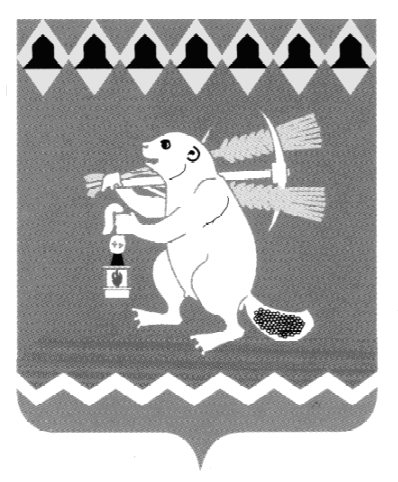 Администрация Артемовского городского округа ПОСТАНОВЛЕНИЕот 24.05.2018                                                                                              №  523-ПАО внесении изменений в Перечень мероприятий по созданию в общеобразовательных организациях Артемовского городского округа, расположенных в сельской местности, условий для занятия физической культурой и спортом в 2018 годуВ связи с возникшей необходимостью, руководствуясь подпунктом 1 пункта 10 Порядка отбора муниципальных образований, расположенных на территории Свердловской области, предоставления и расходования субсидий из областного бюджета местным бюджетам на создание в общеобразовательных организациях, расположенных в сельской местности, условий для занятий физической культурой и спортом (за счет средств субсидии, полученной из федерального бюджета, и средств областного бюджета) (Приложение № 8 к государственной программе Свердловской области «Развитие системы образования в Свердловской области до 2024 года», утвержденной  постановлением Правительства Свердловской области от 29.12.2016 № 919-ПП), статьями 30, 31 Устава Артемовского городского округа,ПОСТАНОВЛЯЮ:Внести изменения в Перечень мероприятий по созданию в общеобразовательных организациях Артемовского городского округа, расположенных в сельской местности, условий для занятия физической культурой и спортом в 2018 году, утвержденный постановлением Администрации Артемовского городского округа от 19.03.2018 № 265 – ПА, изложив его в следующей редакции (Приложение).Опубликовать постановление в газете «Артемовский рабочий» и разместить на официальном сайте Артемовского городского округа в информационно – телекоммуникационной сети «Интернет» (www.artemovsky66.ru).Контроль за исполнением постановления возложить на заместителя главы Администрации Артемовского городского округа по социальным вопросам Темченкова С.Б.Глава  Артемовского городского округа                                                  А.В. СамочерновПриложение к постановлению Администрации Артемовского городского округа от 24.05.2018 № 523-ПАПеречень мероприятийАртемовского городского округа по созданию в общеобразовательных организациях, расположенных в сельской местности, условий для занятий физической культурой и спортом в 2018 году Информация о сложившихся в Артемовском городском округе условиях для занятий физической культурой и спортом в общеобразовательных организациях, расположенных в сельской местностиСведения о численности обучающихся, занимающихся физической культурой и спортом в общеобразовательных организациях, расположенных в сельской местностиПримечание:* Без учета обучающихся с ограниченными возможностями здоровья и умственной отсталостью.Сведения о состоянии физкультурно-спортивной инфраструктуры общеобразовательных организациях, расположенных в сельской местностиПримечание:*Под иными спортивными площадками имеется ввиду полоса препятствий.1.3.Сведения о реализованных мероприятиях, направленных на увеличение доли обучающихся, занимающихся физической культурой и спортом во внеурочное времяМероприятия, направленные на развитие инфраструктуры.В 2014 году в Артемовском городском округе в соответствии с постановлением Правительства Российской Федерации                          от 31.03.2014 № 254 «Об утверждении Правил предоставления и распределения субсидий из федерального бюджета бюджетам субъектов Российской Федерации на создание в общеобразовательных организациях, расположенных в сельской местности, условий для занятий физической культурой и спортом», распоряжением Правительства Российской Федерации от 31.03.2014 № 482-р начата реализация комплекса мероприятий по созданию в общеобразовательных организациях Артемовского городского округа, расположенных в сельской местности, условий для занятий физической культурой и спортом за счёт субсидии, полученной из федерального бюджета в 2014 году. В 2015 - 2017 годах в соответствии с постановлением главы Артемовского городского округа от 16.06.2015 № 28-ПГ «Об утверждении и реализации перечня мероприятий по созданию в общеобразовательных организациях Артемовского городского округа, расположенных в сельской местности, условий для занятия физической культурой и спортом в 2015 году»,  постановлением главы Артемовского городского округа от 31.05.2016 № 24-ПГ «Об утверждении и реализации перечня мероприятий по созданию в общеобразовательных организациях Артемовского городского округа, расположенных в сельской местности, условий для занятия физической культурой и спортом в 2016 году»,  постановлением главы Артемовского городского округа от 15.02.2017 № 149-ПГ «Об утверждении и реализации перечня мероприятий по созданию в общеобразовательных организациях Артемовского городского округа, расположенных в сельской местности, условий для занятия физической культурой и спортом в 2017 году» Артемовский городской округ продолжил реализацию перечня мероприятий по созданию в общеобразовательных организациях, расположенных в сельской местности, условий для занятий физической культурой и спортом (далее – Перечень мероприятий).Задачами Перечня мероприятий на 2014-2017 годы определены:- развитие материально - технической базы спортивных залов муниципальных общеобразовательных организаций, расположенных в сельской местности;- приведение в соответствие с современными требованиями состояния спортивных залов муниципальных общеобразовательных организаций, расположенных в сельской местности;- создание современных условий организации образовательного процесса в муниципальных общеобразовательных организациях, расположенных в сельской местности.Целью реализации мероприятий по созданию в муниципальных общеобразовательных организациях, расположенных в сельской местности, условий для занятия физической культурой и спортом являлось создание в муниципальных общеобразовательных организациях, расположенных в сельской местности, современных условий организации образовательного процесса, поддержание и развитие физкультурно - спортивной инфраструктуры, улучшение состояния здоровья обучающихся, привлечение их к регулярным занятиям физической культурой и спортом во внеурочное время, пропаганда физкультурно-спортивного движения в сельской местности, повышение роли физической культуры и спорта для профилактики правонарушений среди обучающихся.В 2014 - 2017 годах на создание в муниципальных общеобразовательных организациях, расположенных в сельской местности, условий для занятия физической культурой и спортом в Артемовском городском округе направлено 6 811 004,00 рублей, из них за счет средств федерального бюджета – 3 991 385,24 рублей; областного бюджета – 2 069 618,76 рублей; местного бюджета –                             750 000,00 рублей.В Артемовском городском округе модернизация физкультурно-спортивной инфраструктуры муниципальных общеобразовательных организаций, расположенных в сельской местности, осуществлялась по следующим направлениям:- капитальный ремонт спортивных залов, развитие школьных спортивных клубов, оснащение общеобразовательных организаций, расположенных в сельской местности, спортивным оборудованием и инвентарем (в 2014 году);- капитальный ремонт спортивных залов, развитие школьных спортивных клубов (в 2015, 2016 годах);- капитальный ремонт спортивных залов (в 2017 году);Участниками Комплекса мероприятий в 2014 - 2017 годах явились следующие общеобразовательные организации, расположенные в сельской местности: МБОУ «СОШ № 9» (п. Буланаш, Артемовского района); МБОУ СОШ № 4 (с.Покровское, Артемовского района); МБОУ «СОШ № 16» (п.Сосновый Бор, Артемовского района), МБОУ «СОШ № 17» (с. Шогринское, Артемовского района). В качестве наиболее значимых результатов реализации мероприятий по созданию в общеобразовательных организациях, расположенных в сельской местности, условий для занятия физической культурой и спортом в Артемовском городском округе                           в 2014 - 2017 годах определено:1) осуществление капитального ремонта спортивных залов. Проведены капитальные ремонты спортивных залов 4-х муниципальных общеобразовательных организаций, расположенных в сельской местности: МБОУ «СОШ № 9», МБОУ СОШ № 4, МБОУ «СОШ № 16», МБОУ «СОШ № 17» (ремонт электропроводки, ремонт стен, потолков, раздевалок, санитарных узлов, душевых, внутренних инженерных систем электро- и водоснабжения, замена освещения, оконных и дверных блоков, полов);2) оснащение общеобразовательных организаций, расположенных в сельской местности, спортивным оборудованием и инвентарем.В 2014 году для одной муниципальной общеобразовательной организации, расположенной в сельской местности - МБОУ «СОШ № 9» приобретено спортивное оборудование и инвентарь.3) развитие школьных спортивных клубов. В 2-х муниципальных общеобразовательных организациях, расположенных в сельской местности: МБОУ СОШ № 4 (2014 год), МБОУ «СОШ № 16» (2015 год), созданы условия для развития школьных спортивных клубов, функционирующих в соответствии с приказом Министерства образования и науки Российской Федерации от 13.09.2013 № 1065 «Об утверждении порядка осуществления деятельности школьных спортивных клубов и студенческих спортивных клубов», посредством приобретения спортивного оборудования и инвентаря.Реализация в Артемовском городском округе в 2014 – 2017 годах мероприятий по созданию в общеобразовательных организациях, расположенных в сельской местности, условий для занятия физической культурой и спортом позволила создать современные условия для занятия физической культурой и спортом, повысить качество школьного образования в условиях реализации и введения федеральных государственных образовательных стандартов для 1098 учащихся (из них: в 2014 году – для 582 учащихся, в 2015 году – для 243 учащихся, в 2016 году – для 188 учащихся, в 2017 – для 85 учащихся) 4-х муниципальных общеобразовательных организаций, расположенных в сельской местности, составляющих 33,3 процента от общего количества общеобразовательных организаций, расположенных в сельской местности. Показателем результативности реализации мероприятий по созданию в общеобразовательных организациях, расположенных в сельской местности, условий для занятия физической культурой и спортом явился прирост числа обучающихся, занимающихся физической культурой и спортом во внеурочное время. За 4 года реализации мероприятий по созданию в общеобразовательных организациях, расположенных в сельской местности, условий для занятия физической культурой и спортом прирост числа обучающихся, занимающихся физической культурой и спортом во внеурочное время, составил 337  человек. Прирост числа обучающихся, занимающихся физической культурой и спортом во внеурочное время, обеспечивался, в том числе за счет обучающихся общеобразовательных организаций, не участвовавших в реализации в 2014 - 2017 годах мероприятий по созданию в общеобразовательных организациях, расположенных в сельской местности, условий для занятия физической культурой и спортом, но использующих физкультурно-спортивную инфраструктуру общеобразовательных организаций - участников мероприятий по созданию в общеобразовательных организациях, расположенных в сельской местности, условий для занятия физической культурой и спортом в Артемовском городском округе в 2014 - 2017 годах для организации и проведения физкультурно-оздоровительных, спортивно-массовых мероприятий в целях реализации образовательных программ, развития физической культуры и спорта, пропаганды здорового образа жизни среди обучающихся, привлечения обучающихся к регулярным занятиям физической культурой и спортом во внеурочное время, формирования активной жизненной позиции обучающихся.Организационные мероприятия в системе общего и дополнительного образования.Обеспечение увеличения доли обучающихся, занимающихся физической культурой и спортом во внеурочное время, в Артемовском городском округе в период 2014 - 2017 годов осуществлялось посредством реализации следующих организационных мероприятий в системе общего и дополнительного образования:- включение в муниципальную программу «Обеспечение развития и эффективного функционирования объектов системы образования Артемовского городского округа на 2014 - 2017 годы», утвержденную постановлением Администрации Артемовского городского округа от 25.04.2014 № 532-ПА (с изменениями) и муниципальную программу «Развитие системы образования Артемовского городского округа на период 2015 - 2020 годов», утвержденную постановлением Администрации Артемовского городского округа от 19.08.2014 № 1198-ПА (с изменениями), мероприятий, направленных на развитие физкультурно-спортивной инфраструктуры общеобразовательных организаций, расположенных в сельской местности;- проведение мониторинга потребности муниципальных общеобразовательных организаций, расположенных в сельской местности, в развитии физкультурно-спортивной инфраструктуры и возможности увеличения количества обучающихся, занимающихся физической культурой и спортом во внеурочное время, по результатам реализации мероприятий, направленных на развитие физкультурно-спортивной инфраструктуры муниципальных общеобразовательных организаций, расположенных в сельской местности;- разработка муниципальных нормативных правовых актов Артемовского городского округа, направленных на реализацию перечней мероприятий по созданию в муниципальных общеобразовательных организациях, расположенных в сельской местности, условий для занятия физической культурой и спортом;- участие Артемовского городского округа в конкурсных отборах муниципальных образований, расположенных на территории Свердловской области (далее – муниципальные образования), на предоставление субсидий из областного бюджета бюджетам муниципальных образований на создание в общеобразовательных организациях, расположенных в сельской местности, условий для занятия физической культурой и спортом, проводимых Министерством общего и профессионального образования Свердловской области, с целью привлечения в Артемовский городской округ бюджетных средств на создание в муниципальных общеобразовательных организациях, расположенных в сельской местности, условий для занятия физической культурой и спортом;- заключение соглашений между Министерством общего и профессионального образования Свердловской области и Артемовским городским округом о предоставлении субсидий из областного бюджета местному бюджету на создание в общеобразовательных организациях, расположенных в сельской местности, условий для занятия физической культурой и спортом, предусматривающих необходимость достижения запланированных значений показателей результативности использования данных субсидий, в том числе в отношении показателя «Увеличение доли обучающихся, занимающихся физической культурой и спортом во внеурочное время», и реализацию мероприятия «Развитие школьных спортивных клубов», позволяющего обеспечить значительный прирост числа обучающихся, занимающихся физической культурой и спортом во внеурочное время, посредством приобретения современного спортивного оборудования и инвентаря;- подготовка инструктивно-методических писем в муниципальные общеобразовательные организации Артемовского городского округа о реализации мероприятий по развитию физкультурно-спортивной инфраструктуры общеобразовательных организаций, расположенных в сельской местности, и необходимости проведения мероприятий, направленных на привлечение обучающихся к регулярным занятиям физической культурой и спортом во внеурочное время;- проведение мониторинга достижения муниципальными общеобразовательными организациями, расположенными в сельской местности, запланированных значений показателей результативности использования субсидий из областного бюджета местным бюджетам на создание в общеобразовательных организациях, расположенных в сельской местности, условий для занятия физической культурой и спортом, в том числе в отношении показателя «Увеличение доли обучающихся, занимающихся физической культурой и спортом во внеурочное время», в рамках соглашений, заключенных между Министерством общего и профессионального образования Свердловской области и Администрацией Артемовского городского округа о предоставлении данных субсидий;- обеспечение публичной презентации Управлением образования Артемовского городского округа информации об осуществленном развитии физкультурно-спортивной инфраструктуры муниципальных общеобразовательных организаций, расположенных в сельской местности, и предоставлении обучающимся возможности занятия физической культурой и спортом во внеурочное время в современных условиях обучения;- осуществление должностными лицами Управления образования Артемовского городского округа выездов в муниципальные общеобразовательные организации, расположенные в сельский местности, для осуществления проверки достижения запланированных значений показателей результативности использования субсидий из областного бюджета местному бюджету на создание в общеобразовательных организациях, расположенных в сельской местности, условий для занятия физической культурой и спортом.Мероприятия, направленные на развитие сети школьных спортивных клубов.В общеобразовательных организациях Артемовского городского округа ежегодно увеличивается количество школьных спортивных клубов. Деятельность школьных спортивных клубов осуществляется в соответствии с приказом Министерства образования и науки Российской Федерации от 13.09.2013 № 1065 «Об утверждении порядка осуществления деятельности школьных спортивных клубов и студенческих спортивных клубов». Благодаря мероприятиям, реализованным в 2014-2017 годах, в сельских школах дополнительно открыты 3 школьных спортивных клуба. Всего в Артемовском городском округе действует 6 школьных спортивных клубов в следующих общеобразовательных организациях: МБОУ «СОШ № 9», МБОУ СОШ № 4, МБОУ «СОШ № 16», МБОУ «СОШ № 17», МАОУ «СОШ № 8», МБОУ «СОШ № 14», в которых занимаются во внеурочное время 670 школьников, что составляет 11% от общего количества обучающихся Артемовского городского округа.Участие в общероссийских/ региональных физкультурно-спортивных мероприятиях. За период 2014 - 2017 годов обучающиеся муниципальных образовательных организаций Артемовского городского округа принимали участие в региональных и общероссийских соревнованиях.В 2014 году обучающиеся муниципальных образовательных организаций Артемовского городского округа приняли участие                              в 13 региональных и 2 общероссийских мероприятиях, в 2015 году - в 14 региональных и 3 общероссийских мероприятиях, в 2016 году -                                 в 16 региональных и 2 общероссийских мероприятиях, в 2017 году – в 20 региональных и 3 общероссийских мероприятиях.В 2014 году в мероприятиях спортивной направленности регионального и общероссийского уровня приняли участие 155 детей и подростков Артемовского городского округа, победителями и призерами стали 61 человек, в 2015 году - приняли участие 178 детей, победителями и призерами стали 76 человек, в 2016 году - приняли участие 210 детей, победителями и призерами стали 155 человек,                                    в 2017 году - приняли участие 365 детей, победителями и призерами стали 196 человек.Общее количество победителей и призеров региональных и общероссийских физкультурно-спортивных мероприятий за период                      2014 - 2017 годов составляет 488 человек.В частности, обучающиеся муниципальных образовательных организаций Артемовского городского округа принимали участие в таких общероссийских мероприятиях, как: Всероссийские спортивные соревнования школьников «Президентские спортивные игры» (региональный и Всероссийский этапы) – команды обучающихся МБОУ «СОШ № 9», Всероссийские спортивные соревнования школьников «Президентские состязания» (региональный и Всероссийский этапы) – команды обучающихся МАОУ «Лицей № 21», МБОУ «СОШ № 2», МБОУ «СОШ  № 3», МБОУ СОШ № 4, МБОУ «СОШ № 9».Среди высоких достижений в спортивной деятельности стоит отметить Терещук Ксению, обучающуюся МАОУ «Лицей № 21», которая стала победителем Областного первенства по спортивному туризму «Школа безопасности», участником этапа российских соревнований и лауреатом премии для поддержки талантливой молодёжи (приказ Министерства образования и науки Российской Федерации от 15.10.2015 № 1151),  Канунникову Кристину, обучающуюся МАОУ «СОШ № 12», которая стала победителем Зимнего первенства Свердловской области по легкой атлетике, победителем Первенства Свердловской области по легкой атлетике в 2017 году; Касимкину Марину, обучающуюся МАОУ «СОШ № 12» - призера Зимнего первенства Свердловской области по легкой атлетике в  2017 году; Крыжана Дмитрия, обучающегося МАОУ ДО «ДЮСШ» № 25 - победителя Первенства Свердловской области по рукопашному бою, среди юношей и девушек, юниоров и юниорок, 2017 году; Хачатрян Артура, обучающегося МАОУ ДО «ДЮСШ» № 25 - победителя Открытого Чемпионата и Первенства Свердловской области по панкратиону среди детей, юношей и мужчин в 2017 году.2.Реализация мероприятия по созданию в общеобразовательных организациях, расположенных в сельской местности, условий для занятия физической культурой и спортом в 2018 году2.1. Описание подходов к реализации перечня мероприятий2.1.1. Описание подходов к развитию физкультурно-спортивной инфраструктуры общеобразовательных организаций, расположенных в сельской местности в 2018 году.В системе образования Артемовского городского округа насчитывается 20 муниципальных общеобразовательных организаций, являющихся юридическими лицами, из них 12 общеобразовательных организаций расположены в сельской местности. Численность обучающихся дневных муниципальных общеобразовательных организаций составляет 6151 человек (без учета обучающихся с ограниченными возможностями здоровья и умственной отсталостью). Численность обучающихся в муниципальных общеобразовательных организациях, расположенных в сельской местности, составляет 2754 обучающихся, по сравнению                            с 2016-2017 учебным годом наблюдается положительная динамика.Муниципальные общеобразовательные организации Артемовского городского округа, расположенные в сельской местности, имеют 49 спортивных объектов, в том числе 11 спортивных залов (из них требуют ремонта 7 спортивных залов), 38 открытых плоскостных спортивных сооружений (все объекты требуют ремонта). В целях обеспечения современных условий для занятия физической культурой и спортом, в том числе во внеурочное время, в общеобразовательных организациях, расположенных в сельской местности, в 2018 году будет продолжена реализация перечня мероприятий Артемовского городского округа по созданию в общеобразовательных организациях, расположенных в сельской местности, условий для занятия физической культурой и спортом (далее - Перечень мероприятий).Целями реализации Перечня мероприятий являются создание современных условий для занятия физической культурой и спортом, привлечение учащихся к регулярным занятиям физической культурой и спортом во внеурочное время и предоставление возможности заниматься физической культурой и спортом взрослому населению.Приоритетным направлением Перечня мероприятий на 2018 год определено проведение капитального и (или) текущего ремонта спортивных залов общеобразовательных организаций, расположенных в сельской местности (ремонт кровли, раздевалок, санитарных узлов, душевых, внутренних инженерных систем электро- и водоснабжения, водоотведения, теплоснабжения, вентиляции, стен, потолка; замена пола, лаг, оконных и дверных блоков, освещения; устройство покрытия пола).2.1.2. Сведения об общеобразовательных организациях (порядке отбора общеобразовательных организаций), расположенных в сельской местности, в которых реализуются мероприятия в 2018 году.Отбор муниципальной общеобразовательной организации, расположенной в сельской местности, для участия в реализации Перечня мероприятий в 2018 году осуществлялся на основании следующих критериев: наличие в общеобразовательной организации действующего спортивного зала; потребность в проведении капитального и (или) текущего ремонта действующего спортивного зала; количество обучающихся не менее 50 человек; реализация дополнительных общеобразовательных программ спортивной направленности; участие обучающихся общеобразовательной организации в спортивных соревнованиях муниципального, регионального и общероссийского уровней, а также наличие спортивных достижений у обучающихся.В связи с указанными критериями отбора в 2018 году Перечень мероприятий будет реализовываться в отношении                                                     1-й общеобразовательной организации, расположенной в сельской местности - МАОУ «СОШ № 8» (п.Буланаш, Артемовского района).Реализация Перечня мероприятий в 2018 году позволит создать современные условия для занятия физической культурой и спортом для 753 обучающихся МАОУ «СОШ № 8». Результатом запланированных мероприятий станет увеличение доли обучающихся, занимающихся физической культурой и спортом, в общеобразовательных организациях, расположенных в сельской местности, на 2,3%.2.1.3. Описание мероприятий, направленных на приобщение обучающихся к систематическим занятиям физической культурой и спортом. Приобщение обучающихся к систематическим занятиям физической культурой и спортом на территории Артемовского городского округа осуществляется через внеурочную деятельность, реализацию дополнительных общеобразовательных программ, организацию и проведение спортивных мероприятий.Спортивно-оздоровительная внеурочная деятельность в общеобразовательных организациях, расположенных в сельской местности, в 2018 году реализуется через такие формы, как физкультурные праздники и соревнования, кружки, спортивные секции.                                                 В общеобразовательных организациях, расположенных в сельской местности, реализуются следующие образовательные программы: «Подвижные игры», «Баскетбол», «Выше, сильнее, быстрее», «Хочу быть здоровым», «Плавание», «Боевые единоборства», «Легкая атлетика», «Лыжные гонки», «Мир танца», «Растём сильными и здоровыми», «Калейдоскоп игр», «Юный стрелок», «Игры народов мира» и др. Количество детей, охваченных внеурочной деятельностью спортивной направленности в общеобразовательных организациях, , расположенных в сельской местности, составляет 2009 человек, что составляет 73% от общего количества обучающихся в сельских общеобразовательных организациях Артемовского городского округа. Дополнительными общеобразовательными программами в сельских общеобразовательных организациях Артемовского городского округа охвачено 824 детей и подростков. Учебно-тренировочные занятия ведутся по следующим видам спорта: баскетбол, волейбол, хоккей, футбол, настольный теннис, фитнес-аэробика, рукопашный бой, легкая атлетика, лыжные гонки.Результатом проведения в Артемовском городском округе в 2018 году капитального и (или) текущего ремонта спортивного зала будет являться возможность реализации мероприятий по приобщению обучающихся к систематическим занятиям физической культурой и спортом: проведение физкультурно-оздоровительных, спортивно-массовых мероприятий муниципального уровня на постоянной основе (соревнования, состязания, физкультурно-спортивные праздники), реализация Всероссийского физкультурно-спортивного комплекса «Готов к труду и обороне», в том числе через сетевое взаимодействие муниципальных общеобразовательных организаций.2.1.4. Описание мероприятий, направленных на развитие сети школьных спортивных клубов, а также критерии создания школьных спортивных клубов.Для вовлечения обучающихся в систематические занятия физической культурой и спортом и формирования у них мотивации и устойчивого интереса к укреплению здоровья, в общеобразовательных организациях Артемовского городского округа осуществляют свою деятельность школьные спортивные клубы. Одним из направлений деятельности школьных спортивных клубов является обновление содержания и форм внеурочной спортивно-оздоровительной деятельности учащихся, вовлечение семей обучающихся в процесс физического воспитания, проведение культурно-массовых мероприятий спортивной направленности с участием родительской общественности и педагогов. На базе 7 общеобразовательных организаций, расположенных в сельской местности, в том числе в МАОУ «СОШ № 8» - участнике Перечня мероприятий 2018 года, запланированы мероприятия по развитию деятельности  школьных спортивных клубов (организация новых направлений и форм деятельности в школьном спортивном клубе; увеличение количества занимающихся физкультурно-спортивной деятельностью, привлечение родителей и жителей села и района; организация деятельности с учащимися, оказавшимися в трудной жизненной ситуации, стоящих на учете в ПДН, сирот, детей из малообеспеченных семей).При создании школьных спортивных клубов учитываются критерии: наличие спортивной материально-технической базы; наличие в школе не менее 2 секций спортивной направленности; активное участие обучающихся в спортивно-массовых мероприятиях и соревнованиях. В результате осуществления мероприятий по развитию школьных спортивных клубов в общеобразовательных организациях, расположенных в сельской местности, будет обеспечена активизация физкультурно-спортивной деятельности в общеобразовательных организациях, расположенных в сельской местности, созданы условия для привлечения учащихся и взрослого населения к регулярным занятиям физической культурой и спортом во внеурочное время. Во всех муниципальных общеобразовательных организациях, расположенных в сельской местности, в которых функционируют школьные спортивные клубы, будет обеспечено активное участие обучающихся в физкультурно-оздоровительных, спортивно-массовых мероприятиях и соревнованиях.2.2. Показатели результативности использования субсидии:Примечания:* Рассчитывается по формуле: D – достигнутое значение увеличения доли учащихся, занимающихся физической культурой и спортом во внеурочное время (по каждому уровню общего образования) в Муниципальном образовании, выраженное  в процентах;N – численность учащихся в дневных муниципальных общеобразовательных организациях в Муниципальном образовании на начало 2017/2018 учебного года (по каждому уровню общего образования), выраженная в количестве человек;Fi – исходная численность учащихся дневных муниципальных общеобразовательных организаций Муниципального образования, занимающихся физической культурой и спортом во внеурочное время на начало 2017/2018 учебного года по каждому уровню общего образования (без учета обучающихся с ограниченными возможностями здоровья и умственной отсталостью), выраженная в количестве человек;P – общий прирост численности учащихся, занимающихся физической культурой и спортом в результате реализации в Муниципальном образовании в 2018 году перечня мероприятий по созданию в общеобразовательных организациях, расположенных в сельской местности, условий для занятий физической культурой и спортом                        (по каждому уровню общего образования), выраженный в количестве человек (в том числе за счет учащихся общеобразовательных организаций, использующих                                   на основании статьи 15 Федерального закона от 29 декабря 2012 года № 273-ФЗ «Об образовании в Российской Федерации» физкультурно-спортивную инфраструктуру общеобразовательных организаций – участников перечня мероприятий по созданию в общеобразовательных организациях, расположенных в сельской местности, условий для занятий физической культурой и спортом для организации и проведения физкультурно-оздоровительных, спортивно-массовых мероприятий).Сведения о мероприятиях, направленных на сопровождение и мониторинг процесса создания условий для занятия физической культурой и спортом в общеобразовательных организациях, расположенных в сельской местности, в 2018 годуПоказательПоказательПоказательПоказательЗначение показателяОбщая численность обучающихся в дневных муниципальных общеобразовательных организациях в Муниципальном образовании на начало 2017/2018 учебного года (человек)*ВсегоВсегоВсего6151Общая численность обучающихся в дневных муниципальных общеобразовательных организациях в Муниципальном образовании на начало 2017/2018 учебного года (человек)*Уровень образованияНачальноеНачальное2821Общая численность обучающихся в дневных муниципальных общеобразовательных организациях в Муниципальном образовании на начало 2017/2018 учебного года (человек)*Уровень образованияОсновноеОсновное2919Общая численность обучающихся в дневных муниципальных общеобразовательных организациях в Муниципальном образовании на начало 2017/2018 учебного года (человек)*Уровень образованияСреднееСреднее411Численность обучающихся в дневных муниципальных общеобразовательных организациях, расположенных в сельской местности, в Муниципальном образовании на начало 2017/2018 учебного года (человек)*ВсегоВсегоВсего 2754Численность обучающихся в дневных муниципальных общеобразовательных организациях, расположенных в сельской местности, в Муниципальном образовании на начало 2017/2018 учебного года (человек)*Уровень образованияУровень образованияНачальное 1307Численность обучающихся в дневных муниципальных общеобразовательных организациях, расположенных в сельской местности, в Муниципальном образовании на начало 2017/2018 учебного года (человек)*Уровень образованияУровень образованияОсновное1290Численность обучающихся в дневных муниципальных общеобразовательных организациях, расположенных в сельской местности, в Муниципальном образовании на начало 2017/2018 учебного года (человек)*Уровень образованияУровень образованияСреднее 157Численность обучающихся в дневных муниципальных общеобразовательных организациях, расположенных в городской местности, в Муниципальном образовании на начало 2017/2018 учебного года (человек)*ВсегоВсегоВсего 3397Численность обучающихся в дневных муниципальных общеобразовательных организациях, расположенных в городской местности, в Муниципальном образовании на начало 2017/2018 учебного года (человек)*Уровень образованияУровень образованияНачальное 1514Численность обучающихся в дневных муниципальных общеобразовательных организациях, расположенных в городской местности, в Муниципальном образовании на начало 2017/2018 учебного года (человек)*Уровень образованияУровень образованияОсновное 1629Численность обучающихся в дневных муниципальных общеобразовательных организациях, расположенных в городской местности, в Муниципальном образовании на начало 2017/2018 учебного года (человек)*Уровень образованияУровень образованияСреднее 254Общее количество обучающихся, занимающихся физической культурой и спортом в дневных муниципальных общеобразовательных организациях Муниципального образования во внеурочное время на начало   2017/2018 учебного года, по каждому уровню общего образования (человек)*ВсегоВсегоВсего4105Общее количество обучающихся, занимающихся физической культурой и спортом в дневных муниципальных общеобразовательных организациях Муниципального образования во внеурочное время на начало   2017/2018 учебного года, по каждому уровню общего образования (человек)*Уровень образованияУровень образованияНачальное2019Общее количество обучающихся, занимающихся физической культурой и спортом в дневных муниципальных общеобразовательных организациях Муниципального образования во внеурочное время на начало   2017/2018 учебного года, по каждому уровню общего образования (человек)*Уровень образованияУровень образованияОсновное1796Общее количество обучающихся, занимающихся физической культурой и спортом в дневных муниципальных общеобразовательных организациях Муниципального образования во внеурочное время на начало   2017/2018 учебного года, по каждому уровню общего образования (человек)*Уровень образованияУровень образованияСреднее290Количество обучающихся, занимающихся физической культурой и спортом в дневных муниципальных общеобразовательных организациях, расположенных в сельской местности, во внеурочное время на начало 2017/2018 учебного года, по каждому уровню общего образования (человек)*ВсегоВсегоВсего2009Количество обучающихся, занимающихся физической культурой и спортом в дневных муниципальных общеобразовательных организациях, расположенных в сельской местности, во внеурочное время на начало 2017/2018 учебного года, по каждому уровню общего образования (человек)*Уровень образованияУровень образованияНачальное899Количество обучающихся, занимающихся физической культурой и спортом в дневных муниципальных общеобразовательных организациях, расположенных в сельской местности, во внеурочное время на начало 2017/2018 учебного года, по каждому уровню общего образования (человек)*Уровень образованияУровень образованияОсновное981Количество обучающихся, занимающихся физической культурой и спортом в дневных муниципальных общеобразовательных организациях, расположенных в сельской местности, во внеурочное время на начало 2017/2018 учебного года, по каждому уровню общего образования (человек)*Уровень образованияУровень образованияСреднее129Количество обучающихся, занимающихся физической культурой и спортом в дневных муниципальных общеобразовательных организациях, расположенных в городской местности, во внеурочное время на начало 2017/2018 учебного года, по каждому уровню общего образования (человек)*ВсегоВсегоВсего2096Количество обучающихся, занимающихся физической культурой и спортом в дневных муниципальных общеобразовательных организациях, расположенных в городской местности, во внеурочное время на начало 2017/2018 учебного года, по каждому уровню общего образования (человек)*Уровень образованияУровень образованияНачальное1120Количество обучающихся, занимающихся физической культурой и спортом в дневных муниципальных общеобразовательных организациях, расположенных в городской местности, во внеурочное время на начало 2017/2018 учебного года, по каждому уровню общего образования (человек)*Уровень образованияУровень образованияОсновное815Количество обучающихся, занимающихся физической культурой и спортом в дневных муниципальных общеобразовательных организациях, расположенных в городской местности, во внеурочное время на начало 2017/2018 учебного года, по каждому уровню общего образования (человек)*Уровень образованияУровень образованияСреднее161Исходная численность обучающихся, занимающихся физической культурой и спортом во внеурочное время в МАОУ «СОШ № 8» – общеобразовательной организации, расположенной в сельской местности, в отношении которой в 2018 году имеется потребность в проведении капитального и (или) текущего ремонта спортивного зала (человек)ВсегоВсегоВсего178Исходная численность обучающихся, занимающихся физической культурой и спортом во внеурочное время в МАОУ «СОШ № 8» – общеобразовательной организации, расположенной в сельской местности, в отношении которой в 2018 году имеется потребность в проведении капитального и (или) текущего ремонта спортивного зала (человек)Уровень образованияУровень образованияНачальное99Исходная численность обучающихся, занимающихся физической культурой и спортом во внеурочное время в МАОУ «СОШ № 8» – общеобразовательной организации, расположенной в сельской местности, в отношении которой в 2018 году имеется потребность в проведении капитального и (или) текущего ремонта спортивного зала (человек)Уровень образованияУровень образованияОсновное64Исходная численность обучающихся, занимающихся физической культурой и спортом во внеурочное время в МАОУ «СОШ № 8» – общеобразовательной организации, расположенной в сельской местности, в отношении которой в 2018 году имеется потребность в проведении капитального и (или) текущего ремонта спортивного зала (человек)Уровень образованияУровень образованияСреднее15ПоказательЗначение показателяОбщее количество дневных муниципальных общеобразовательных организаций, являющихся юридическими лицами, в Муниципальном образовании, имеющих потребность в модернизации спортивной инфраструктуры (спортивные залы, открытые плоскостные спортивные сооружения) на начало 2017/2018 учебного года (единиц)20- из них количество дневных муниципальных общеобразовательных организаций, расположенных в сельской местности, являющихся юридическими лицами, имеющих потребность в модернизации спортивной инфраструктуры на начало 2017/2018 учебного года (единиц)12- из них количество дневных муниципальных общеобразовательных организаций, расположенных в городской местности, являющихся юридическими лицами, имеющих потребность в модернизации спортивной инфраструктуры на начало 2017/2018 учебного года (единиц)8Общее количество дневных муниципальных общеобразовательных организаций, являющихся юридическими лицами, в Муниципальном образовании, не имеющих потребности в модернизации спортивной инфраструктуры (спортивные залы, открытые плоскостные спортивные сооружения) на начало 2017/2018 учебного года (единиц)0- из них количество дневных муниципальных общеобразовательных организаций, расположенных в сельской местности, являющихся юридическими лицами, не имеющих потребности в модернизации спортивной инфраструктуры на начало 2017/2018 учебного года (единиц)0- из них количество дневных муниципальных общеобразовательных организаций, расположенных в городской местности, являющихся юридическими лицами, не имеющих потребности в модернизации спортивной инфраструктуры на начало 2017/2018 учебного года (единиц)0№Спортивные сооружения и места для проведения занятий физической культурой и спортомКоличество общеобразовательных организаций (юридических лиц) Муниципального образования, имеющих спортсооружения и места, оборудованные для проведения занятий Количество общеобразовательных организаций (юридических лиц) Муниципального образования, имеющих спортсооружения и места, оборудованные для проведения занятий Количество общеобразовательных организаций (юридических лиц) Муниципального образования, имеющих спортсооружения и места, оборудованные для проведения занятий Спортсооружения общего количества общеобразовательных организаций (юридических лиц) Муниципального образованияСпортсооружения общего количества общеобразовательных организаций (юридических лиц) Муниципального образованияСпортсооружения общего количества общеобразовательных организаций (юридических лиц) Муниципального образованияСпортсооружения общеобразовательных организаций (юридических лиц), расположенных в сельской местности Спортсооружения общеобразовательных организаций (юридических лиц), расположенных в сельской местности Спортсооружения общеобразовательных организаций (юридических лиц), расположенных в сельской местности Спортсооружения общеобразовательных организаций (юридических лиц), расположенных в городской местностиСпортсооружения общеобразовательных организаций (юридических лиц), расположенных в городской местностиСпортсооружения общеобразовательных организаций (юридических лиц), расположенных в городской местности№Спортивные сооружения и места для проведения занятий физической культурой и спортомвсе-гоиз них распо-ложен-ных в сельской местнос-тииз них располо-женных в город-ской местнос-титребу-ют ремон-таиз них находят-ся в аварий-ном состоя-ниистроящи-еся объекты в высокой степени строи-тельной готов-ноститребу-ют ремон-таиз них находят-ся в аварий-ном состоя-ниистроящи-еся объекты в высокой степени строи-тельной готов-ноститребу-ют ремон-таиз них нахо-дятся в аварийном состо-яниистроящи-еся объекты в высокой степени строи-тельной готов-ности12345678910111213141.Спортивные залы1911811007004002.Открытые плоскостные спортивные сооружения (всего), из них:201286800380030003.Футбольное поле159615009006004.Баскетбольная площадка2022000002005.Волейбольная площадка1011000001006.Площадка для подвижных игр19118190011008007.Хоккейная или ледовая площадка1011000001008.Тренажерная площадка0000000000009.Спортивно-развивающая площадка1486140080060010.Иные спортивные площадки*1596150090060011.Лыжная трасса00000000000012.Беговые дорожки (всего), из них:21110010000013.Сектор для прыжков в длину00000000000014.Сектор для метания00000000000015.Плавательные бассейны (всего), из них:00000000000016.50-метровые00000000000017.25-метровые00000000000018.Иных размеров000000000000000000000000№Наименование показателя результативностиПлановое значение показателя результативности1Количество общеобразовательных организаций, расположенных в сельской местности, в которых отремонтированы спортивные залы (единиц)12Увеличение доли учащихся, занимающихся физической культурой и спортом во внеурочное время, по следующим уровням общего образования*:начальное общее образование (в процентах)1,422основное общее образование (в процентах)3,252среднее общее образование (в процентах)0,972всего (в процентах)2,263Срок реализации перечня мероприятий Муниципального образования по созданию в общеобразовательных организациях, расположенных в сельской местности, условий для занятий физической культурой и спортом в 2018 годуне позднее 15 декабря2018 года№Наименование мероприятияСодержание мероприятияДата начала мероприятияДата подведения итогов мероприятия (не позднее 15 декабря   2018 года)1Проведение контрольных мероприятий по расходованию финансовых средств, выполнению запланированных объемов работ, достижению муниципальной образовательной организацией запланированных значений показателей результативности использования субсидии из областного бюджета местному бюджету на создание в общеобразовательных организациях, расположенных в сельской местности, условий для занятия физической культурой и спортом - согласование видов работ по капитальному и (или) текущему ремонту спортивного зала;- мониторинг размещения конкурсной документации;- мониторинг сроков заключения контрактов и договоров на выполнение работ по капитальному и (или) текущему ремонту спортивного зала;- сбор и предоставление отчетов об освоении бюджетных средств, достижении показателей результативности использования субсидии на создание в общеобразовательных организациях, расположенных в сельской местности, условий для занятия физической культурой и спортом;- выездные проверки объекта капитального и (или) текущего ремонта16.03.201815.12.20182Оказание консультативной помощи по созданию условий для занятия физической культурой и спортом- проведение консультаций для руководителей общеобразовательных организаций и учителей физкультуры01.04.201815.12.2018